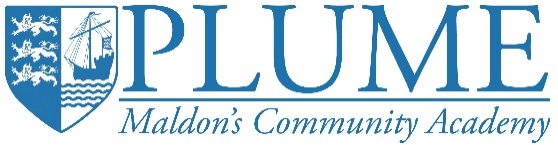 JOB DESCRIPTION  –  Cover Supervisor Hours: 37 per week Grade: Band 3 (Point 21-25)Purpose of Job:To supervise whole classes during the short-term absence of teachers.  Cover Supervisors will give instructions for the lesson as provided by a teacher and the primary focus of the role will be to maintain good order and to keep students on task.  Cover Supervisors will respond to general questions and provide general feedback to teachers but will not be required to undertake ‘specified work’ (planning, preparation, delivery, assessment, recording and reporting of achievement, progress and development).  Cover Supervisors will not therefore be subject to a ’system of supervision’ other than the general supervision applicable to all staff and will act under the professional direction of teachers.Duties and Responsibilities
Support for StudentsSupervise students engaged in learning activitiesAct as a role model and set high expectations of conduct and behaviourPromote the inclusion and acceptance of all students within the classroomKeep students on task and respond to general queriesSupport for TeachersProvide objective and accurate feedback to the teacher on the conduct of the lessonKeep appropriate records as agreed with the teacherPromote positive values, attitudes and good pupil behaviour, dealing promptly with conflict and incidents in line with established policy and encourage students to take responsibility for their own behaviour
Support for the CurriculumSupport the use of ICT where appropriateMake appropriate use of equipment and resources 
 Support for the AcademyBe aware of and comply with policies and procedures relating to child protection, equal opportunities, health, safety and security, confidentiality and data protection, reporting all concerns to an appropriate personBe aware of and support difference and ensure all students have equal access to 	opportunities to learn and developParticipate in training and other learning activities as requiredAttend relevant Academy meetings as requiredTo respect confidentiality at all timesWhen not engaged in cover supervision, provide administrative support to facultiesSpecification Experience Successful recent experience working with children of relevant ageQualificationsA level or Level 3 equivalent in English and MathsDegree desirableInduction training for teaching assistants – desirable but not essential as training will be providedKnowledge and SkillsBasic knowledge of first aid desirableUnderstanding of relevant Educational polices/codes of practice/legislationGood working knowledge of ICT to support learningAbility to apply behaviour management policies and strategies which contribute to a             purposeful learning environmentAptitudeWork effectively as part of a team and contribute to group thinking, planning etc.Effective time management Build rapport with adults and childrenTo be flexibleFollow instructions accuratelyUse own initiative and work independentlyExcellent communication skills with adults and children, verbally and in writingMotivate, inspire and have high expectations of studentsCreative approach to problem solvingAbility to adapt quickly and effectively to changing circumstances/situationsWork calmly under pressureCommitted to personal and professional developmentAbility to critically evaluate own performanceAwareness of, and commitment to, equalities issuesGeneralTo participate in the performance and development review process, taking personal responsibility for identification of learning, development and training opportunities in discussion with line managerTo comply with individual responsibilities, in accordance with the role, for health and safety in the workplaceEnsure that all duties and services provided are in accordance in the Academy’s Equal Opportunities PolicyThe Trustees are committed to safeguarding and promoting the welfare of children and young people and expects all staff and volunteers to share in this commitmentThe duties above are neither exclusive nor exhaustive and the post holder may be required by the Principal to carry out appropriate duties within the context of the job, skills and grade